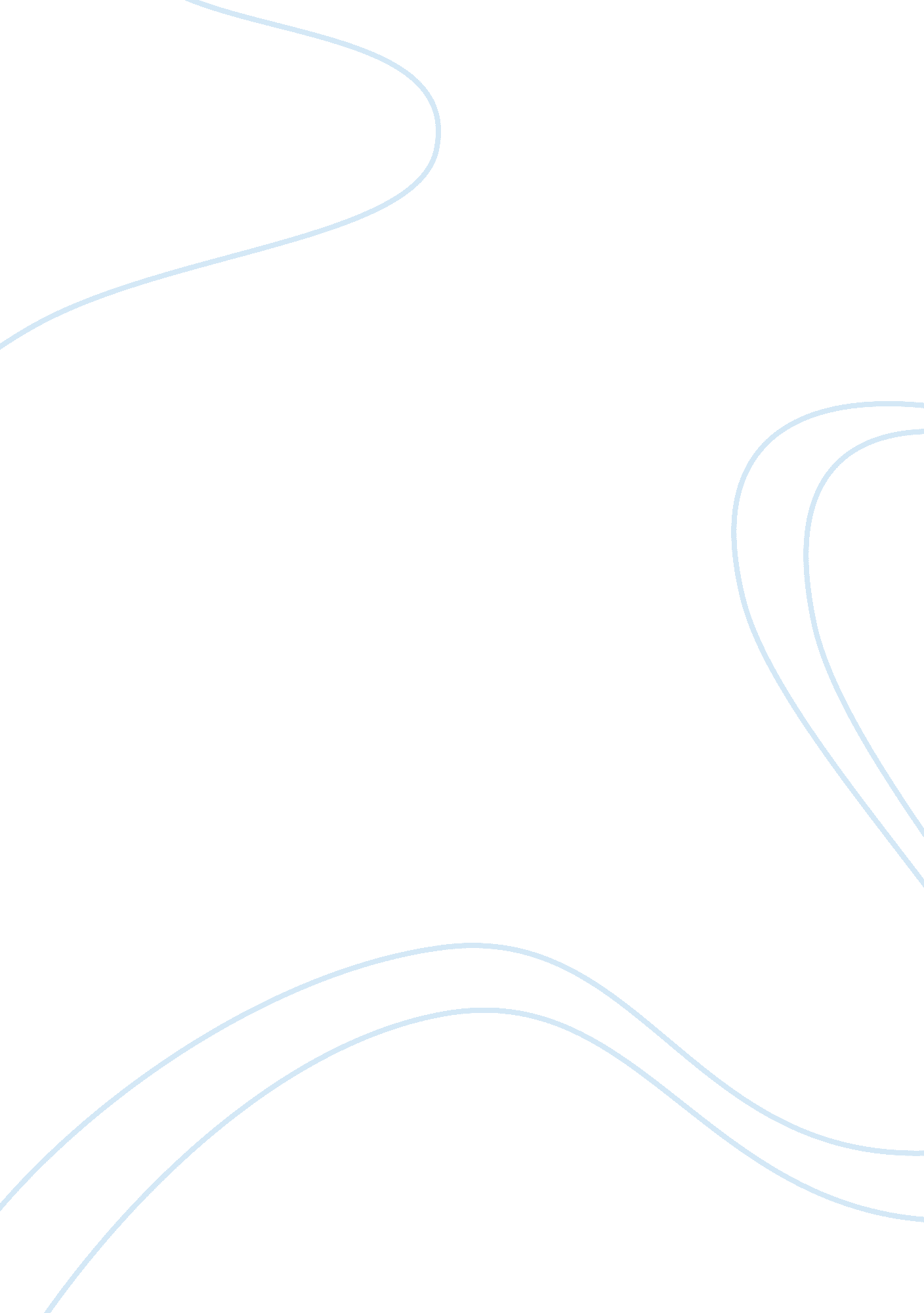 Data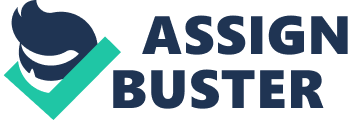 Table Patients number of MRCP&ERCP with symptoms Studies ERCP MRCP No. Patient/age % Symptoms No. Patient/age % Symptoms Prospective comparisonof transcutaneous 3-dimensional US cholangiography, magnetic resonance cholangiography, and direct cholangiography in the evaluation of malignant biliary obstruction (Hunerbein, et al. 2003) 
40 patients (32 men, 14 women; mean age 63 years, range 46-74 years), six excluded from 46 
100% 
The patients evaluated presented with symptoms suggestive of pancreaticobilliary malignancy. These were epigastric pain or weight loss with jaundice or hyperbilirubinemia or both. 
46 patients (32 men, 14 women; mean age 63 years, range 46-74 years) six excluded from 46 
100% 
The patients evaluated presented with symptoms suggestive of pancreaticobilliary malignancy. These were epigastric pain or weight loss with jaundice or hyperbilirubinemia or both. 
A prospective comparison of the diagnostic accuracy of ERCP, MRCP, CT, and EUS in biliary strictures (Rösch, et al. 2002) 
50 patients, mean age 65. 7 years, 29 women and 20 men, range 34 to 87 years, 40 patients underwent all 4 tests 
80% 
Jaundice, evidence of cholestasis such as itching, no pain, no evidence of parenchymal liver disease; no pain or symptoms suggestive of gallbladder disease, previous surgery, fever, malignancy. 
48 patients, 2 were excluded due to claustrophobia 
96% 
Jaundice, evidence of cholestasis such as itching, no pain, no evidence of parenchymal liver disease; no pain or symptoms suggestive of gallbladder disease, previous surgery, fever, malignancy. 

MRCP and ERCP in the diagnosis of common bile duct stones (Fulcher 2002) 
72 patients 
100% 
Common bile duct stones with jaundice and pain 
300 
97% 
Common bile duct stones with jaundice and pain 
Table2: compare accuracy MRCP TO ERCP with symptoms 
Studies 
Diagnostic value of ERCP 
Diagnostic value of MRCP 
sensitivity 
specificity 
Symptoms 
sensitivity 
specificity 
Symptoms 
Prospective comparison of transcutaneous 3-dimensional US cholangiography, magnetic resonance cholangiography, and direct cholangiography in the evaluation of malignant biliary obstruction (Hunerbein, et al. 2003) 

95% 
100% 
Periampullary region 
80% 
95% 
Periampullary region 
98% 
100% 
Bile duct obstruction 
95% 
95% 
Bile duct obstruction 
A prospective comparison of the diagnostic accuracy of ERCP, MRCP, CT, and EUS in biliary strictures (Rösch, et al. 2002) 
Agreement of data in 85% cases 
90% 
85% 
70% 
75% 
Malignant stricture 
Benign obstructive jaundice 
85% 
100% 
88% 
83% 
Malignant stricture 
Obstructive jaundice 
MRCP and ERCP in the diagnosis of common bile duct stones (Fulcher 2002) 
90% 
90% to 100% 
98% 
92% to 100% 
Common bile duct stones with jaundice and pain 
100% 
96% 
Common bile duct stones with jaundice and pain 

Table: Compare diagnostic Value of ERCP and ERCP 
Studies 
Diagnostic value of ERCP 
Diagnostic value of MRCP 
sensitivity 
specificity 

sensitivity 
specificity 





Bibliography 
Fayad, LM, T Kowalski, and DG Mitchell. " MR cholangiopancreatography: evaluation of common pancreatic diseases." Radiologic Clinics of North America 41 (2003): 97–114. 
Fulcher, AS. " MRCP and ERCP in the diagnosis of common bile duct stones." Gastrointestinal Endocopy 56, no. 6 (2002): S178-S183. 
Hunerbein, M, C Stroszczynski, C Ulmer, T Handke, R Felix, and PM Schlag. " Prospective comparison of transcutaneous 3-dimensional US cholangiography, magnetic resonance cholangiography, and direct cholangiography in the evaluation of malignant biliary obstruction." Gastrointestinal Endoscopy, no. 58 (2003): 853-858. 
Rösch, T, et al. " A prospective comparison of the diagnostic accuracy of ERCP, MRCP, CT, and EUS in biliary strictures." Gastrointestinal Endoscopy 55, no. 7 (2002): 870-877. 